Бушуйская основная школа- филиал муниципального бюджетного общеобразовательного учреждения «Кириковская средняя школа»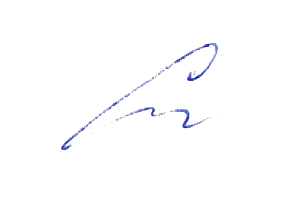 РАБОЧАЯ ПРОГРАММА     по предмету «Основы социальной жизни» для учащихся 5 класса Бушуйской основной школы – филиала муниципального бюджетного  общеобразовательного учреждения «Кириковская средняя школа», обучающихся по адаптированной образовательной программеСоставила: Учитель Солдатова Юлия Сергеевна2021-2022 учебный год                                     1. Пояснительная записка.        Настоящая адаптированная рабочая  программа по учебному предмету «Основы социальной жизни» для учащихся 5 класса составлена на основании основной адаптированной  основной образовательной программы основного общего образования муниципального бюджетного общеобразовательного учреждения «Кириковская средняя школа» от 25 марта 2019 года, утвержденная приказом по учреждению № 99/1-од, учебного плана для 6-9 классов муниципального бюджетного общеобразовательного учреждения «Кириковская средняя школа», по адаптированной  образовательной программы для детей с ограниченными возможностями здоровья (легкая степень умственной отсталости) на 2021-2022 учебный год,  положения о рабочей программе педагога  муниципального бюджетного общеобразовательного учреждения «Кириковская средняя  школа» реализующего предметы, курсы и дисциплины общего образования от 30 мая 2019 года.    Настоящая адаптированная программа написана с учетом требований, Постановления Главного государственного санитарного врача РФ от 28 сентября 2020 г. N 28 "Об утверждении санитарных правил СП 2.4.3648-20 "Санитарно-эпидемиологические требования к организациям воспитания и обучения, отдыха и оздоровления детей и молодежи".
    Программа построена с учетом принципов системности, научности, доступности, а так же с учетом психофизического развития и индивидуальных возможностей обучающихся.     Целью рабочей программы является: - расширение социального пространства детей с умственной отсталостью на основе реализации программы «Основы социальной жизни».         Задачи:- формирование знаний и умений, способствующих их социальной адаптации и  повышению уровня общего развития;- коррекция речемыслительной деятельности путем вовлечения в сюжетно- ролевые игры, познавательные экскурсии; - воспитание положительных качеств личности.    Настоящая рабочая программа составлена с учетом возрастных и психофизических особенностей развития учащихся, уровня их знаний, умений и возможностей. Материал программы расположен, по принципу усложнения и увеличения объема сведений. Последовательное изучение тем обеспечивает возможность систематизировано формировать и совершенствовать у детей с нарушением интеллекта необходимые им навыки самообслуживания, ведения домашнего хозяйства, ориентировки в окружающем, а также практически знакомиться с предприятиями, организациями и учреждениями, в которые им придется обращаться по различным вопросам, начав самостоятельную жизнь. Большое значение имеют разделы, направленные на формирование умений пользоваться услугами предприятий службы быта, торговли, связи, транспорта, медицинской помощи. Кроме того, данные занятия должны способствовать усвоению морально-этических норм поведения, выработке навыков общения с людьми, развитию художественного вкуса детей и т.д.    «Питание» — один из важнейших разделов, который решает очень нужные задачи: расширение кругозора детей о значении питания в жизни и деятельности человека; формирование знаний о разнообразии пищи, её целебных свойствах, о необходимости пищи для роста и развития детского организма, о культуре питания; формирование умений определить простейшими приемами экологически чистые продукты; приготовить блюда, эстетически оформить, проявить элементы творчества при создании новых вариантов кулинарных рецептов и украшение их.    Одновременно решаются задачи воспитания личностных качеств: трудолюбие, аккуратность, терпение, усидчивость; элементов трудовой культуры: организация труда, экономное и бережное отношение к продуктам, оборудованию использованию электроэнергии и др., строгое соблюдение правил безопасной работы и гигиены труда; воспитание желания и стремления к приготовлению доброкачественной пищи; творческого отношения к домашнему труду; развития обоняния, осязания, ловкости, скорости; внимания, наблюдательности, памяти, находчивости, смекалки, сообразительности воображения, фантазии, интереса к национальным традициям.    Предмет завершается промежуточной аттестацией в форме тестирования в период   с 25.04.2022 по 16.05.2022г..   На изучение предмета «ОСЖ», отводится в 5 классе 1 учебный час  в неделю (35 уроков, 35 недель).                        2. 	Планируемые результаты освоения предмета.    Личностными результатами освоения предмета «Основы социальной жизни» являются:знание основных моральных норм и ориентация на их выполнение на основе их социальной необходимости; осознание своей национальности; уважение к культуре и традициям народов России и мира, чувства гордости за свою Родину;принятие и освоение новой социальной роли, развитие самоуважения;определение сильных и слабых сторон своей личности с помощью учителя;сформированность внутренней позиции обучающегося, принятие и освоение новой социальной роли, развитие самоуважения и способности адекватно оценивать себя и свои достижения, видеть слабые и сильные стороны своей личности;умение устанавливать личностный смысл; понимания границ того, «что я знаю», и того «что я не знаю» с помощью учителя, ставить самостоятельно цели и добиваться результатов;умение объяснять свои чувства и ощущения от восприятия объектов, иллюстраций, результатов трудовой деятельности;уважительное отношение к чужому мнению.    Предметными результатами освоения предмета «Основы социальной жизни» являются: знание и соблюдение правил личной гигиены; соблюдение и выполнение гигиенических требований к жилому помещению;соблюдение правил поведения в общественных местах; соблюдение правил техники безопасности;соблюдение правил дорожного движения;знание видов и назначения одежды и обуви;знание и соблюдение правил ухода за одеждой и обувью;знание и соблюдение правил поведения в магазине;знание назначения посуды и столовых приборов;умение заваривания чая;сервировка стола к завтраку.    В результате освоения предмета «Основы социальной жизни» в 5 классе обучающиеся должны:знать:- последовательность выполнения утреннего и вечернего туалета;- правила охраны зрения при чтении и просмотре телевизионных передач;- виды одежды и обуви: правила ухода за одеждой и обувью;- санитарно-гигиенические требования к процессу приготовления пищи;- различные меню завтрака;- правила поведения за столом;- правила поведения при встрече и расставании;- почтовый адрес своего дома и школы;- наиболее рациональный маршрут проезда до школы;- виды магазинов и их назначение.уметь:- совершать утренний туалет;- подбирать одежду, головные уборы, обувь по сезоны;- накрывать стол с учетом конкретного меню;- тактично и вежливо вести себя во время разговора со старшими и           сверстниками;- обучающиеся должны уметь писать адреса на почтовых открытках;- соблюдать правила дорожного движения;- соблюдать правила поведения в общественном транспорте (правила посадки, покупка билета, поведение в салоне и при выходе на улицу);- соблюдать правила поведение в магазине;- оплачивать покупку;- выбирать продукты для приготовления завтрака с учетом конкретного меню.владеть:- совершать утренний и вечерний туалет в определенной последовательности; - соблюдать правила бережного отношения к зрению при чтении, письме,  просмотре телепередач;- соблюдать правила поведения в общественных местах; - производить сухую и влажную уборку помещений;- строго соблюдать правила безопасной работы режущими инструментами;- распределять кухонные принадлежности по назначению; - использовать предметы для сервировки стола к завтраку;- правильно заваривать чай; - пользоваться нагревательными приборами;- правильно сидеть за столом; - пользоваться столовыми приборами, салфеткой;- соблюдать правила поведения в транспорте и на улице (правила посадки, поведения в салоне и при выходе из транспорта);- соблюдать правила поведения в магазине;- приготавливать бутерброды;- приготавливать вторые блюда из вареных овощей; - различать одежду в зависимости от назначения: повседневная, праздничная, рабочая, спортивная;- подбирать одежду и головные уборы по сезону, в зависимости от назначения;- сушить и чистить одежду и обувь; - подготавливать одежду и обувь к хранению.Минимальный уровень: представления о разных группах продуктов питания; знание отдельных видов продуктов питания, относящихся к различным группам; понимание их значения для здорового образа жизни человека;приготовление несложных видов блюд под руководством учителя;представления о санитарно-гигиенических требованиях к процессу приготовления пищи; соблюдение требований техники безопасности при приготовлении пищи;знание отдельных видов одежды и обуви, некоторых правил ухода за ними; соблюдение усвоенных правил в повседневной жизни;знание правил личной гигиены и их выполнение под руководством взрослого;знание названий торговых организаций, их видов и назначения; совершение покупок различных товаров под руководством взрослого;знание и соблюдение правил поведения в общественных местах (магазинах, транспорте, музеях, медицинских учреждениях).Достаточный уровень: знание способов хранения и переработки продуктов питания;составление ежедневного меню из предложенных продуктов питания;самостоятельное приготовление несложных знакомых блюд;самостоятельное совершение покупок товаров ежедневного назначения;соблюдение правил личной гигиены по уходу за полостью рта, волосами, кожей рук и т.д.;соблюдение правила поведения в доме и общественных местах;представления о морально-этических нормах поведения;некоторые навыки ведения домашнего хозяйства (уборка дома, стирка белья, мытье посуды и т. п.).3. Содержание учебного предмета.4. Тематическое планирование с указанием часов на освоение каждой темы.5. Список литературы, используемый при оформлении рабочей программы.1. В.В. Воронкова «Программы специальных (коррекционных) общеобразовательных учреждений VIII вида». Москва, ВЛАДО – 2000 год.
2. Бейкер Б., Брайтман А. Обучение детей бытовым навыкам: Путь к независимости /Пер, и ред. А. Битова. Обнинск, 1999.3.  Маллер А.Р. Социальное воспитание и обучение детей с отклонениями в развитии. М., 2000.
СОГЛАСОВАНО: заместитель директора по учебно-воспитательной работе Сластихина Н.П. ______«31» августа 2021 г.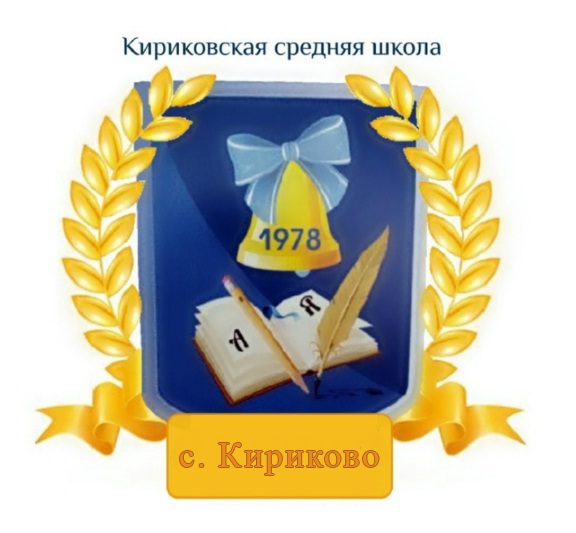 УТВЕРЖДАЮ: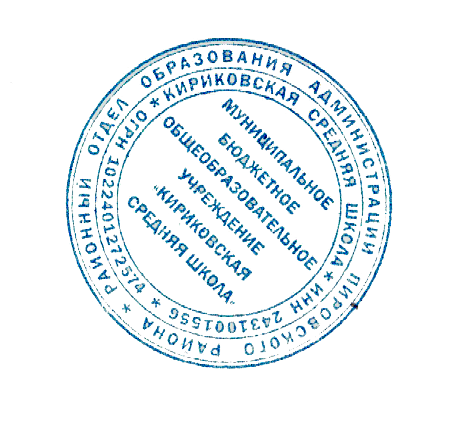 Директор муниципального бюджетного общеобразовательного учреждения «Кириковская средняя школа»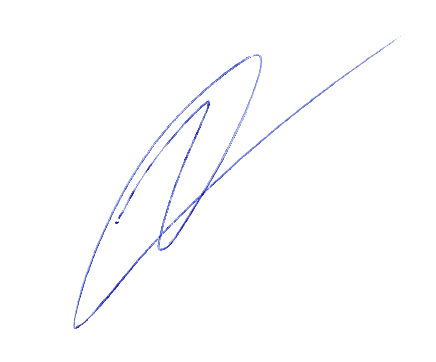  Ивченко О.В. ________«31» августа 2021 г.№ п/пНаименование разделов и тем.№ п/пНаименование разделов и тем.1Введение (2 часа)2Личная гигиена (3 часа)3Одежда и обувь (6 часов)4Питание (12 часов)5Жилище (2 часа)6Культура поведения (4 часа)7Торговля (2 часа)8Транспорт (3 часа)№ п/пСодержаниеКоличество часовДата проведенияРаздел № 1. Введение (2 часа)Раздел № 1. Введение (2 часа)Раздел № 1. Введение (2 часа)Раздел № 1. Введение (2 часа)1.Знакомство с предметом.103.09.20212.Вводный инструктаж по охране труда.110.09.2021Раздел № 2. Личная гигиена (3 часа)Раздел № 2. Личная гигиена (3 часа)Раздел № 2. Личная гигиена (3 часа)Раздел № 2. Личная гигиена (3 часа)1.Правила личной гигиены в течение дня.117.09.20212.Предметы и средства личной гигиены.124.09.20213.Гигиена зрения.101.10.2021Раздел № 3. Одежда и обувь (6 часов)Раздел № 3. Одежда и обувь (6 часов)Раздел № 3. Одежда и обувь (6 часов)Раздел № 3. Одежда и обувь (6 часов)1.Виды одежды.108.10.20212.Чистка и сушка одежды. 115.10.20213.Виды обуви.122.10.20214.Чистка  и сушка обуви.129.10.20215.Хранение одежды и   обуви112.11.20216.Виды головных уборов119.11.2021Раздел № 4. Питание (12 часов)Раздел № 4. Питание (12 часов)Раздел № 4. Питание (12 часов)Раздел № 4. Питание (12 часов)1.Значение питания в жизни человека.126.11.20212.Кухонные принадлежности.103.12.20213.Уход за посудой.110.12.20214.Чайная посуда.117.12.20215.Правила заваривания чая.124.12.20216.Значение питания в жизни человека.114.01.20227.Повторный инструктаж по охране труда. Завтрак.121.01.20228.Сервировка стола к завтраку.128.01.20229.Нарезка хлеба, овощей.104.02.202210.Приготовление бутербродов.111.02.202211.П.Р. Приготовление бутербродов.118.02.202212.Приготовление салата.125.02.2022Раздел № 5. Жилище (2 часа)Раздел № 5. Жилище (2 часа)Раздел № 5. Жилище (2 часа)Раздел № 5. Жилище (2 часа)1.Виды жилых помещений.104.03.20222.Почтовый адрес дома, школы.111.03.2022Раздел № 6. Культура поведения (4 часа)Раздел № 6. Культура поведения (4 часа)Раздел № 6. Культура поведения (4 часа)Раздел № 6. Культура поведения (4 часа)1.Поведение в музее, библиотеке.118.03.20222.Поведение в кино, театре.125.03.20223.Поведение за столом.108.04.20224.Правила приема пищи.115.04.2022Раздел № 7. Торговля (2 часа)Раздел № 7. Торговля (2 часа)Раздел № 7. Торговля (2 часа)Раздел № 7. Торговля (2 часа)1.Основные виды магазинов. Отделы.122.04.20222.Правила поведения в магазине. Порядок покупки товара.129.04.2022Раздел №8. Транспорт (3 часа)Раздел №8. Транспорт (3 часа)Раздел №8. Транспорт (3 часа)Раздел №8. Транспорт (3 часа)1.Виды транспортных средств.106.05.20222.Поведение в транспорте.113.05.20223.Правила дорожного движения.120.05.2022